هو الله - يا من تجلّی من غيب الامکان علی الأکوان و…حضرت عبدالبهاءاصلی فارسی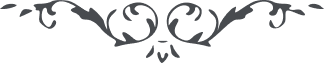 ٦٠٨ هو الله يا من تجلّی من غيب الامکان علی الأکوان و اشرق بانوار الجمال علی آفاق الامکان فظهرت آياته بالحجّة و البرهان و خلق الانسان علی احسن التّقويم و هيئة التّکريم و هيکل التّعظيم بين صور نامتناهية فی حيّز الکيان. ربّ انّ هذين العبدين خلقتهما بقوّة و سلطان و هديتهما الی معين الحيوان و سقيتهما کأس الايمان و رنّحتهما من صهبآء الايقان و انطقتهما بابدع الألحان فی محافل العرفان و اقمتهما علی خدمتک و نشر آياتک و ترتيل کلماتک و تربية اطفال ولدوا فی حضن محبّتک و رضعوا من ثدی عنايتک و نشأوا فی حجر هدايتک و نموا برشحات سحاب الطافک. ربّ ايّدهما علی اعلآء کلمتک بين بريّتک و وفّقهما علی نشر راياتک بين خلقک انّک انت القويّ الکريم الرّحمن الرّحيم. ع ع 